STEM Design Challenge- A  Hydroponic System GardenChallenge    Working in teams (or individually as approved),design and make aninexpensive, compact, portable,working hydroponic gardeningsystem that can be convenientlyused on your window sill orcountertop to grow mesclun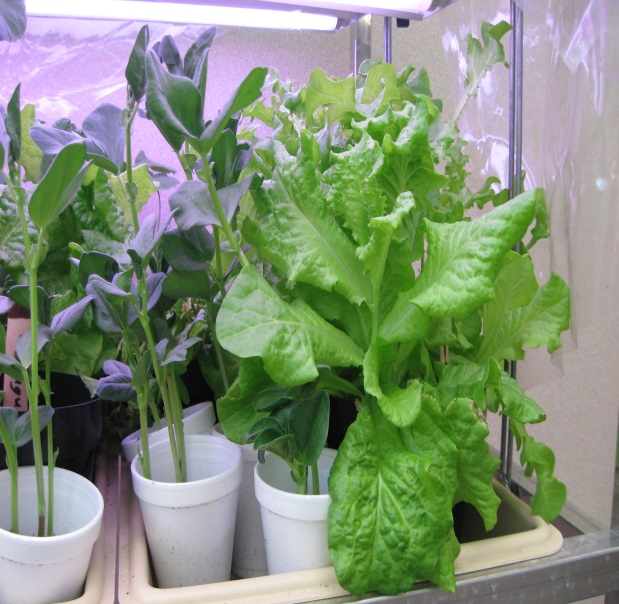 (lettuce), radishes, basil, oranother quick growing, edibleplant. Make your systemaesthetically appealing since itwill be highly visible for a longperiod of time.Criteria & Constraints• Minimize risk of water damage• Transportable (during breaks, if needed)• Use available lighting systems• Compact (12”x12”x12” max)• Well‐constructed• Aesthetically pleasing, including labels• Use materials from trash or recycle bin• Work in pairs (or individually, as approved)• Extensive documentation of design &problem‐solving process (use rubrics provided, document with photos, video, etc)• Ongoing plant documentation using documentation techniques (Extra Credit)Hydro-Plant Rubric			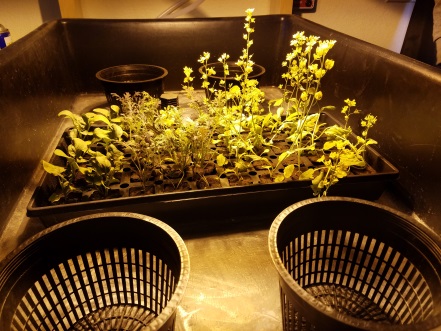 • Design documentation• Plant documentation (Extra Credit)• Materials and Cost Analysis• Function (Does it work?)• Construction of working model (or 2 dimensional model) & aesthetics• Creativity & effort• Extra Credit: Grow a seedling in your working system. Document your progress and results (photos, data collection, etc). [EC up to 50 points.]